แนวปฏิบัติการเบิก – จ่ายวัสดุขั้นตอนการเบิกวัสดุสำนักงาน กำหนดจ่ายวัสดุสำนักงาน  ในวันจันทร์  และ พฤหัสบดี ส่งแบบฟอร์มใบเบิกพัสดุออนไลน์ล่วงหน้าได้ที่  Mail : sucheerah@g.swu.ac.thหรือ ผ่านช่องทาง Line ID : katay_naja29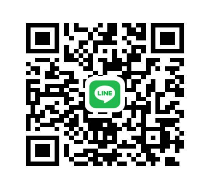 หมายเหตุ : กรณีมีความจำเป็นเร่งด่วนให้ติดต่อขอเบิกที่งานพัสดุ ชั้น 2 ขั้นตอนเบิกวัสดุ ผ่าน แอปพลิเคชั่น ออนไลน์กรอกใบเบิกจ่ายวัสดุ ผ่าน Google Applications หัวข้อเอกสารประกอบการเบิกจ่าย ตรวจสอบรายการวัสดุ ผ่าน Google Applications โดยมีรายชื่อวัสดุพร้อมภาพประกอบ(โดยมีตัวอย่างการเขียนใบเบิกแสดง)ส่งแบบใบเบิกพัสดุ ล่วงหน้าก่อนวันจ่ายวัสดุตามวันที่กำหนด                               ผ่าน Google Applicationsเจ้าหน้าที่พัสดุตรวจสอบข้อมูลความถูกต้องใบเบิกจ่ายวัสดุ หากไม่ถูกต้องเจ้าหน้าที่พัสดุส่งกลบให้ผู้ขอเบิกแก้ไข ผ่าน Google Applicationsเจ้าหน้าที่พัสดุดำเนินการเสนอตามลำดับชั้นของการอนุมัติตามระเบียบเจ้าหน้าที่พัสดุจัดเตรียมวัสดุคงคลัง เตรียมจ่ายทุกวันจันทร์ และวันพฤหัสบดี                ที่งานพัสดุชั้น 2 ผู้ขอเบิกรับวัสดุคงคลัง พร้อมลงนามรับของในแบบฟอร์มใบเบิกจ่ายวัสดุกระบวนการเบิก-จ่ายวัสดุคงคลังในรูปแบบแอปพลิเคชั่น ออนไลน์ลำดับลำดับกระบวนการรายละเอียดผู้ปฏิบัติ1.1.เข้า Google Applicationsหัวข้อเอกสารประกอบการ เบิก-จ่าย ผู้เบิก2.2.กรณีที่ไม่ทราบชื่อรายการวัสดุสามารถตรวจสอบชื่อที่ถูกต้องของรายการวัสดุพร้อมถ่ายได้ที่ Google Applicationsผู้เบิก3.3.กรอกรายการวัสดุที่ต้องการ- ตามแบบฟอร์มที่แสดงไว้เป็นตัวอย่าง ผ่านทาง Google Applications- ผู้เบิก- เจ้าหน้าที่พัสดุ4.4.ตรวจสอบความครบถ้วนของใบเบิกพัสดุ หากข้อมูลไม่ถูกต้องหรือมีการแก้ไขเจ้าหน้าที่พัสดุส่งใบเบิกกลับให้ผู้ขอเบิกผ่านทาง Google Applications- เจ้าหน้าที่พัสดุ- ผู้เบิก5.5.เจ้าหน้าที่พัสดุดำเนินการเสนอตามลำดับชั้นของการอนุมัติตามระเบียบ- เจ้าหน้าที่พัสดุ- หัวหน้าสาขาวิชา/ผอ.สำนักงาน6.6.เจ้าหน้าที่พัสดุ          จัดเตรียมวัสดุคงคลังตามใบเบิกจ่ายวัสดุ-เจ้าหน้าที่พัสดุ-หัวหน้าเจ้าหน้าที่พัสดุ7- จ่ายวัสดุคงคลัง ทุกวันจันทร์และวันพฤหัสบดี  ที่งานพัสดุชั้น 2- ผู้เบิกลงชื่อผู้รับของที่ใบเบิกจ่ายวัสดุ -เจ้าหน้าที่พัสดุ-ผู้ขอเบิก